                     СРБИЈА-НАША ДОМОВИНА      Име и презиме:_________________________1.Напиши речи које недостају.   Живимо на планети која се зове _________________.Континенти су :__________________________________________________________________________________________________________________________.Велике водне површине се зову__________________________.2.Република Србија се налази на _________________________ ________________Европе на ____________________  полуострву.3.Напиши називе држава наших суседа.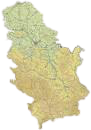 4.Симболи сваке државе су:_____________________ , _________________ и _____________.   Главни град наше државе је _______________________.5.а)Обоји заставу Србије.                    Б)Напиши шта је приказано на слици.____________________________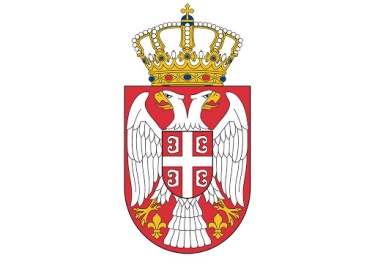 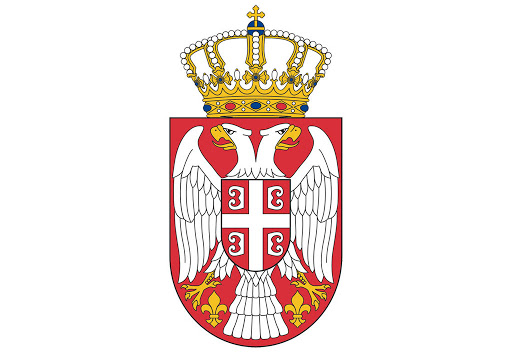    ц)Како се зове  наша химна ?_______________________________6.Допуни реченице. Рељеф Србије је претежно ______________________________.Наша највећа равница се зове ___________________ и она је део _____________________ низије.Чине је три мање целине:______________________ , ___________________ и _____________.Мање равнице јужно од Саве и Дунава су _____________ и _______________.7.Како се зове највећа котлина у Србији ?___________________________________________.8.Најпознатије баре у нашој држави су :______________________и_____________________.9.Које две планине се налазе у Војводини?___________________________________________.10.Попуни табелу.11.Повежи различитим бјама врх планине са планином којој припада.12.Заокружи  уљеза и образложи одговор:  ЂЕРДАПСКО ЈЕЗЕРО     ВЛАСИНСКО ЈЕЗЕРО     ПАЛИЋКО ЈЕЗЕРО   ПЕРУЋАЦ______________________________________________________________________________13.Поред реке стави редни  број слива којем припада.14.Зашто људи копају канале?__________________________________________________________________________.Најпознатији канал у Србији је _______________________________.15. Допуни реченице:По начину постанка језера се деле на ___________________ и ____________________.Вештачка језера настају_____________________________________________.Наше највеће природно језеро је _____________________,а ветачка језера су_______________________ и   ______________________.16.Како се зову низије поред ових река? ДУНАВ_____________________,  САВА_______________________,МОРАВА________________________,ДРИНА________________________.17. У Србији влада  ________________________________________    клима.Временски елементи су:____________________________________________________________________.Временски   елементи се мере у _________________________________________________.18.Већинско становништво у Србији су ____________.Службени језик у Србији је ________,а службено писмо је _______________.Срби су по вероисповести _______________________.19. Заокружи ДА ако је тврдња тачна,односно НЕ ако је тврдња нетачна.а)Горске очи су природна језера на високим планинама.                                           ДА  НЕб)Перућац и Зворник су природна језера на реци Дрини.                                          ДА   НЕд)Стара планина је природна граница наше државе са Бугарском.                           ДА   НЕе)Ђердапска клисура се налази на реци Дунав.                                                           ДА   НЕн)Хидроелектране се обично праве на планинским рекама зато што су хладне.     ДА   НЕм)Клима се одређује праћењем временских прилика 10 година.                               ДА   НЕ                       БОДОВИ:                                                     ОЦЕНА:   Ниже планинеВише планинеНајвише планинеМИЏОРПроклетијеЂЕРАВИЦАКопаоникПАНЧИЋЕВ ВРХСтара планина      Највиши планински врх у нашој држави је ______________________.      Највиши планински врх у нашој држави је ______________________.      Највиши планински врх у нашој држави је ______________________.      Највиши планински врх у нашој држави је ______________________.      Највиши планински врх у нашој држави је ______________________.1.ЦРНОМОРСКИ СЛИВ2.ЈАДРАНСКИ СЛИВ 3.ЕГЕЈСКИ СЛИВ  Сава       Пчиња        Дунав     Лепеница    Бели Дрим    Колубара